July 2020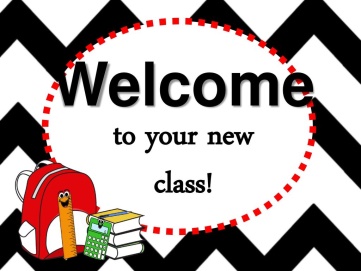 Dear Parents In September all our pupils will be going to new classes.  Your child’s new class teacher is Ms Lyons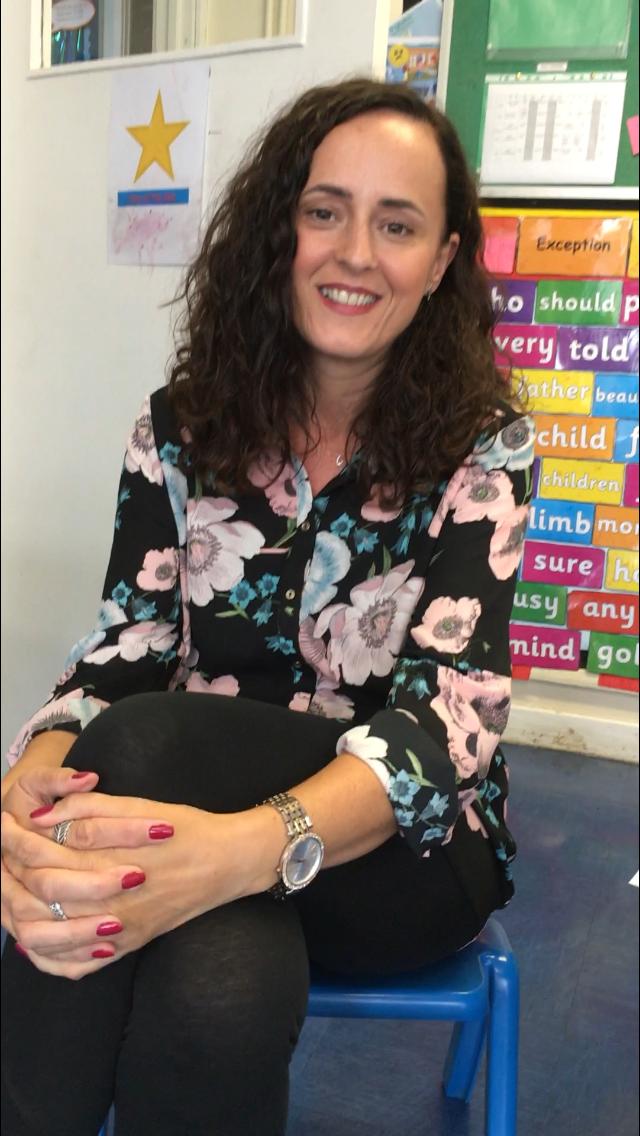 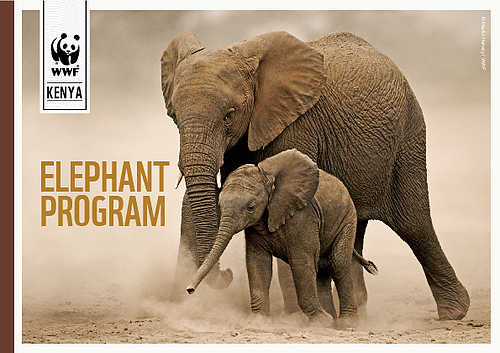 They will be in Elephant  Class (2L) in Campion building.The children return to school:Monday 7th September 9.15am  – 3.15pm  For more details of our September return, please see our Stay Connected newsletter sent today to our website https://stignatiuscatholicprimary.co.uk/our-news/Summer-2020   